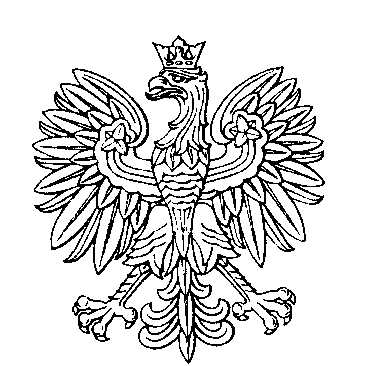 OBWODOWA KOMISJA WYBORCZA NR 1w gminie WolbórzOBWODOWA KOMISJA WYBORCZA NR 2w gminie WolbórzOBWODOWA KOMISJA WYBORCZA NR 3w gminie WolbórzOBWODOWA KOMISJA WYBORCZA NR 4w gminie WolbórzOBWODOWA KOMISJA WYBORCZA NR 5w gminie WolbórzOBWODOWA KOMISJA WYBORCZA NR 6w gminie WolbórzOBWODOWA KOMISJA WYBORCZA NR 7w gminie WolbórzOBWODOWA KOMISJA WYBORCZA NR 8w gminie WolbórzSKŁAD KOMISJI:Przewodniczący	Katarzyna Jadwiga KulaZastępca Przewodniczącego	Iwona Jadwiga JedykCZŁONKOWIE:SKŁAD KOMISJI:Przewodniczący	Anna Arleta Mizgalska-DąbrowskaZastępca Przewodniczącego	Grażyna GalCZŁONKOWIE:SKŁAD KOMISJI:Przewodniczący	Krystian SmejdaZastępca Przewodniczącego	Beata Mieczysława DąbrowskaCZŁONKOWIE:SKŁAD KOMISJI:Przewodniczący	Barbara Krystyna JagodzińskaZastępca Przewodniczącego	Elżbieta Teresa BąkCZŁONKOWIE:SKŁAD KOMISJI:Przewodniczący	Maciej Piotr PachoZastępca Przewodniczącego	Zbigniew Wojciech CłapaCZŁONKOWIE:SKŁAD KOMISJI:Przewodniczący	Marta Anna SmejdaZastępca Przewodniczącego	Beata PuchałaCZŁONKOWIE:SKŁAD KOMISJI:Przewodniczący	Krzysztof Piotr OścikZastępca Przewodniczącego	Jerzy BąbolCZŁONKOWIE:SKŁAD KOMISJI:Przewodniczący	Paulina BrzostockaZastępca Przewodniczącego	Mirosława Zdzisława MazurekCZŁONKOWIE: